Publicado en Madrid el 20/12/2021 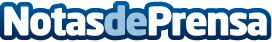 El alcalde de Madrid, José Luis Martínez-Almeida, inaugura Amazon GAMERGY MAPFRE Edition, el gran escaparate nacional del mundo de los videojuegos y los esportsEste viernes se ha inaugurado la feria gaming más importante de España, que se celebra en IFEMA MADRID hasta el domingoDatos de contacto:Beatriz Sanchez Martinez639755754Nota de prensa publicada en: https://www.notasdeprensa.es/el-alcalde-de-madrid-jose-luis-martinez Categorias: Internacional Nacional Juegos Madrid E-Commerce Gaming http://www.notasdeprensa.es